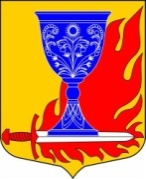 АДМИНИСТРАЦИЯмуниципального образования«Большелуцкое сельское поселение»муниципального образования«Кингисеппский муниципальный район»Ленинградской  областиПОСТАНОВЛЕНИЕОт 08 ноября 2021 года № 261Об утверждении «Основных направлений бюджетной и налоговой политики муниципального образования «Большелуцкое сельское поселение» муниципального образования «Кингисеппский муниципальный район»Ленинградской областина  2022 год и плановый период  2023  и 2024 годов»В соответствии с требованием пункта 2 статьи 172 Бюджетного кодекса Российской Федерации, Положения о бюджетном процессе в муниципальном образовании «Большелуцкое сельское поселение» муниципального образования «Кингисеппский муниципальный район, утвержденным решением Совета депутатов МО «Большелуцкое сельское поселение» от 17 августа 2020 года № 70, распоряжением администрации МО «Большелуцкое сельское поселение» от 09.07.2021 года №45 «О разработке проекта бюджета МО «Большелуцкое  сельское поселение» на 2022 год и плановый период 2023-2024 годов»,  руководствуясь Положением об администрации МО«Большелуцкое сельское поселение», администрацияПОСТАНОВЛЯЕТ: Утвердить «Основные направления бюджетной и налоговой политики муниципального образования «Большелуцкое  сельское поселение» муниципального образования «Кингисеппский муниципальный район» Ленинградской области на 2022 год и плановый период 2023 и  2024 годов» согласно приложению.2. Признать утратившим силу постановление администрации МО «Большелуцкое сельское поселение» от 03 ноября 2020 № 270 «Об утверждении «Основных направлений бюджетной и налоговой политики  МО «Большелуцкое сельское поселение» на 2021 год и на плановый период 2022 и 2023 годов» с момента вступления в силу настоящего Постановления.3. При планировании проекта бюджета МО «Большелуцкое сельское поселение» на 2022 год и плановый период 2023 и 2024 годов обеспечить соблюдение основных направлений бюджетной и налоговой политики  МО «Большелуцкое сельское поселение» на 2022 год и плановый период 2023 и 2024 годов.4. Настоящее постановление вступает в силу с момента принятия. 5. Настоящее Постановление подлежит опубликованию (обнародованию) на официальном сайте МО «Большелуцкое сельское поселение» по электронному адресу: www.bolshelutsk.ru.6. Контроль над исполнением постановления оставляю за собой.Глава администрации                                                                     Г.В. ЗуйковаПриложениек Постановлению администрации от 08 ноября 2021 г. № 261Основные направления бюджетной и налоговой политикимуниципального образования «Большелуцкое сельское поселение» муниципального образования «Кингисеппский муниципальный район»Ленинградской области на 2022 год и плановый период 2023 и 2024 годов1.  Основные положения	Основные направления бюджетной и налоговой политики МО «Большелуцкое сельское поселение»  на 2022 год и  плановый период 2022 и 2023 годов определены в соответствии со статьями 172, 184.2 Бюджетного кодекса Российской Федерации, ст. 14 Федерального закона «Об общих принципах организации местного самоуправления в Российской Федерации» от 06.10.2003 N 131-ФЗ (ред. от 01.07.2021г.), с  посланием Президента     Российской Федерации Федеральному Собранию  от  21.04.2021 года, Указом Президента Российской Федерации от 21 июля 2020 года № 474 «О национальных целях развития Российской Федерации на период до 2030 года»,  а также в соответствии с утвержденными Правительством Российской Федерации «Основными направлениями бюджетной, налоговой и таможенно-тарифной политики на 2022 год и на плановый период 2023 и 2024 годов», основными направлениями бюджетной и налоговой политики Ленинградской области на 2022 год и на плановый период 2023 и 2024 года,  на основе муниципальных программ МО «Большелуцкое сельское поселение» и являются определяющими при формировании бюджета МО «Большелуцкое сельское поселение» на 2022 год и плановый период 2023 и 2024 годов, как составной части экономической политики МО «Большелуцкое сельское поселение». Основные направления налоговой и бюджетной политики МО «Большелуцкое сельское поселение»  на 2022-2024 годы определяют на ближайший трехлетний период базовые принципы, условия и подходы формирования проектировок бюджета на 2022 год и на плановый период 2023 и 2024 годов и определяют стратегию действий  администрации МО«Большелуцкое сельское поселение» в части  доходов,  расходов бюджета.Уровень бюджетных расходов, соответствующий реальным доходам бюджета МО «Большелуцкое сельское поселение» является  долгосрочным ориентиром в бюджетной политике. В сложившихся экономических условиях основными ориентирами и приоритетами налоговой и бюджетной политики на 2022-2024 годы являются сохранение финансовой устойчивости и сбалансированности бюджетной системы МО «Большелуцкое сельское поселение», обеспечение достижения национальных целей развития Российской Федерации, направленных на повышение уровня жизни граждан, создание комфортных условий для их проживания, обеспечение достойного эффективного труда людей.Для обеспечения взвешенного подхода к формированию бюджета МО «Большелуцкое  сельское поселение» на 2022 год и на плановый период 2023 – 2024 годов  и минимизации рисков его несбалансированности бюджетное планирование будет осуществляться на основе прогноза социально-экономического развития поселения. Большинство задач в сфере бюджетной и налоговой политики, поставленных в предыдущие годы, сохраняют свою актуальность.II. Основные результаты бюджетной и налоговой политики МО «Большелуцкое сельское поселение» в 2020 году и 9 месяцев 2021г. Бюджетно-налоговая политика МО «Большелуцкое сельское поселение» в 2020 году и в начале 2021 года строилась в соответствии с ключевыми приоритетами, определенными в Основных направлениях бюджетно-налоговой политики на 2020 и 2021-2022 годы.Доходная и расходная части  бюджетаМО «Большелуцкое сельское поселение»за 2017 - 2020 годы											      (тыс. руб.)По итогам 2020г. в бюджет МО «Большелуцкое сельское поселение» поступило доходов в сумме 91 628,4 тыс. рублей, что на 40 909,9 тыс. рублей  меньше чем в 2019 году. Расходная часть бюджета по итогам 2020г. исполнена в сумме 106 652,8 тыс. рублей, что на 55 990,3 тыс. рублей  меньше чем в 2019 году. Дефицит бюджета по итогам 2020 года составил 15 024,4 тыс. рублей, получен в результате распределения остатка средств, имеющихся на лицевом счете бюджета на 01.01.2020г.Основным источником поступления налоговых и неналоговых доходов  является налог на доходы физических лиц, поступления НДФЛ в 2020 году составили  63 572,6 тысяч рублей  (74%  от общей суммы налоговых и неналоговых доходов). Неналоговые доходы являются нестабильными и зависимыми от множества факторов: поступления аренды имущества, доходов от продаж, доходов от оказания платных услуг и прочих неналоговых доходов.Органами местного самоуправления МО «Большелуцкое сельское поселение» проводилась работа по повышению эффективности бюджетных расходов с целью концентрации ресурсов на наиболее значимых, с точки зрения социально-экономического эффекта, направлениях.Наибольшую долю в расходах бюджета МО «Большелуцкое сельское поселение» за 2020 год составили:  44,4% на благоустройство поселения, 17,6% расходы на ремонт дорог  по разделу «Национальная экономика» включая Дорожный фонд, 12,4% расходы по разделу «Культура, кинематография». Основные параметры бюджетаМО «Большелуцкое сельское поселение»                            за 9 месяцев 2021 года                                                                                                                                                                    (тыс.руб.)Основным источником поступления налоговых и неналоговых доходов по итогам 9 месяцев 2021 года является НДФЛ - поступления составили  44642,2 тысячи рублей  (71,4%  от общей суммы поступивших налоговых и неналоговых доходов). Наблюдается низкий процент исполнения доходов по земельному налогу, срок оплаты физическими лицами данного налога еще не наступил - 1 декабря 2022 года.Падение поступлений земельного налога обусловлено принятием федерального закона № 436-ФЗ от 28.12.2017 (установлена необлагаемая налогом величина кадастровой стоимости 600 квадратных метров (6 соток) площади земельного участка для льготных категорий налогоплательщиков - пенсионеров), а так же исчисление налога от оспоренной кадастровой стоимости земельных участков, находящихся в собственности физических и юридических лиц и возмещение (зачет) образовавшейся переплаты при применении пересмотренной кадастровой стоимости.	В 2021 году, как и в предыдущем, расходная часть бюджета  МО «Большелуцкое сельское поселение» в большем объеме формируются в программной структуре. Программные мероприятия занимают  74% от общего объема бюджетных ассигнований. В текущем 2021 году разработаны и действуют 12 муниципальных программ. При исполнении бюджета за 2020 год и 9 месяцев 2021 года были выполнены основные задачи, стоящие перед администрацией  МО «Большелуцкое сельское поселение»:- повышение качества муниципальных программ и расширение их использования в бюджетном планировании;-  рост  участия в государственных программах Ленинградской области и  повышение  эффективности бюджетных расходов;- соблюдение основных направлений Федерального закона от 05.04.2013 года  №44 – ФЗ «О контрактной системе в сфере закупок товаров, работ, услуг для обеспечения государственных и муниципальных нужд».Исполнение основных направлений бюджетной и налоговой политики МО «Большелуцкое сельское поселение», намеченных ранее, в целом последовательно реализовываются.Действующие расходные обязательства муниципального образования сельского поселения исполняются в полном объеме. Обеспечена своевременность и полнота выплаты заработной платы работникам муниципальных учреждений, осуществляется контроль состояния кредиторской задолженности по принятым обязательствам. Обеспечено выполнение требований Указа Президента Российской Федерации от 07.05.2012 года № 597 «О мероприятиях по реализации государственной социальной политики» в части выполнения целевых показателей по заработной плате работников учреждения культуры МО «Большелуцкое сельское поселение».III. Главные задачи бюджетной и налоговой политики на 2022 год  и плановый период 2023 и 2024 годов.Основное требование к бюджетной политике – повышение качества управления финансами, формирование и исполнение бюджета на основе муниципальных программ.При этом сохраняется преемственность реализуемых задач бюджетной политики, проводимой в предыдущий период, актуализированных с учетом текущей экономической ситуации и прогноза социально-экономического  развития муниципального образования.При формировании бюджета сельского поселения необходимо обеспечить финансированием действующие расходные обязательства, в том числе в целях софинансирования которых бюджету сельского поселения предоставляются субсидии из бюджетов других уровней. Принятие новых расходных обязательств должно проводиться с учетом оценки их эффективности и возможных сроков и механизмов реализации в пределах имеющихся ресурсов.В рамках проводимой в Российской Федерации бюджетной реформы бюджетная  политика на 2022 год и на плановый период 2023 и 2024 годов  в МО «Большелуцкое сельское поселение» будет направлена на реализацию следующих направлений:1. Обеспечение  сбалансированности и устойчивости бюджета, с последовательным направлением на бездефицитный бюджет МО «Большелуцкое сельское поселение»;2.  Обеспечение исполнения расходных обязательств, ориентированных по обеспечению муниципальных программ. Взвешенный подход к принятию новых расходных обязательств с учетом возможностей его финансового обеспечения и вклада в достижение стратегических целей социально-экономического развития, а также проведение инвентаризации обязательств и отказ от неэффективных расходов.3. Осуществление мероприятий, направленных на оптимизацию структуры расходов на основе муниципальных программ, ориентированных на результат.        3.1  Повышение качества предоставления государственных и муниципальных услуг для потребителей.      3.2 Совершенствование механизма муниципальных закупок за счет применения современных процедур размещения заказов.      3.3 Принятие мер по мобилизации дополнительных бюджетных доходов.     3.4 Обеспечение сбалансированность расходных полномочий и ресурсов для  стимулирования роста в расширении собственного доходного потенциала.    3.5 Повышение результативности бюджетных расходов, стимулов для выявления и использования резервов для достижения планируемых (установленных) результатов с помощью программно-целевого метода, повышающего ответственность и заинтересованность ответственных исполнителей муниципальных программ за достижение наилучших результатов в рамках ограниченных финансовых ресурсах.      При этом муниципальные программы поселения, являясь инструментом реализации  политики территории, сами по себе не формируют расходных обязательств, а задают общие границы для их принятия и исполнения с учетом увязки расходных обязательств разных видов с целями и ожидаемыми результатами в определенной сфере деятельности.С 2022 года предусмотрена реализация муниципальных программ МО «Большелуцкое  сельское поселение» с учетом выделения проектной части, включающей мероприятия, ограниченные по срокам реализации и приводящие к получению новых (уникальных) результатов и (или) к значительному улучшению результатов, а также процессной части, включающей мероприятия, реализуемые непрерывно либо на периодической основе, в том числе в соответствии с положениями нормативных правовых актов Российской Федерации, Ленинградской области и нормативных правовых актов МО «Большелуцкое  сельское поселение».     Новые расходные обязательства должны приниматься только на основе тщательной оценки и при наличии ресурсов для их гарантированного исполнения.4. Планирование мероприятий в сфере развития инфраструктуры по благоустройству дворовых территорий,  а также сохранение и развитие сети автомобильных дорог.5. В целях выполнения требований Указов Президента Российской Федерации от 07.05.2012 года №597 «О мероприятиях по реализации государственной социальной политики», с учетом текущей экономической ситуации, исполнение социальных обязательств в части финансового обеспечения принятых решений по повышению оплаты труда работников сферы культуры планируется осуществлять с учетом анализа достижения установленных целевых показателей за 2021 год, уточнения динамики заработной платы в Ленинградской области на основании прогноза социально-экономического развития.6. Планируется ежегодная индексация с 1 октября на прогнозируемый уровень инфляции, определенный на федеральном уровне, оплаты труда отдельных категорий работников муниципальных учреждений, на которых не распространяется действие указов Президента Российской Федерации;7. В  области физической культуры и спорта бюджетная политика сосредоточена на развитии массового спорта, увеличении количества занимающихся спортом жителей.8.  Укрепление системы внутреннего финансового контроля: проведение профилактических контрольных мероприятий в сфере закупок, внедрение внутреннего финансового контроля в деятельность получателей бюджетных средств, организация системы мониторинга качества контрольной деятельности;9.  Принятие мер для обеспечения прозрачности (открытости) и публичности процесса управления общественными финансами, гарантирующих обществу право на доступ к открытым муниципальным данным, в том числе в рамках размещения финансовой и иной информации о бюджете и бюджетном процессе в едином портале бюджетной системы Российской Федерации, а также на официальном сайте МО «Большелуцкое сельское поселение».10. Осуществление мониторинга просроченной кредиторской задолженности по средствам местного бюджета, а также подведомственному муниципальному учреждению муниципального образования.При формировании доходов бюджета МО «Большелуцкое сельское поселение» на 2022-2024 годы применен подход «без завышенных ожиданий», что позволит минимизировать риски разбалансированности бюджета поселения в процессе его исполнения и обеспечит возможность для его корректировки в сторону увеличения в случае улучшения ситуации в планируемом периоде.Бюджетная политика в сфере межбюджетных отношений в 2022-2024 годах будет сосредоточена на решении следующих задач:-  обеспечение финансовой стабильности местного бюджета, в том числе путем наращивания собственной доходной базы местного бюджета с целью эффективно и качественно выполнять свои обязательства перед населением;- обеспечение эффективности использования межбюджетных трансфертов, предоставленных из федерального и регионального бюджетов с целью увеличения в дальнейшем объема привлекаемых средств; - рациональное и целевое освоение полученных субсидий и субвенций на выполнение принятых расходных обязательств.             Основные направления налоговой политики.Налоговая политика администрации МО «Большелуцкое сельское поселение »  в 2022 - 2024 годах, как и в предыдущие годы, будет направлена на обеспечение поступления в бюджет всех доходных источников в запланированных объемах, а также дополнительных доходов, в том числе за счет погашения налогоплательщиками задолженности по обязательным платежам.Основными направлениями налоговой политики  на 2022-2024 годы определены:- дальнейшее совершенствование налогового администрирования, повышение уровня ответственности главных администраторов доходов за качественное прогнозирование доходов бюджета и выполнение в полном объеме утвержденных годовых назначений по доходам местного бюджета, активизация претензионно-исковой деятельности;-продолжение политики обоснованности и эффективности применения налоговых льгот, отмена неэффективных и невостребованных льгот, рассмотрение льгот как налоговых расходов с проведением ежегодной процедуры оценки, позволяющей сделать обоснованное заключение о целесообразности и результативности затрат бюджета в качестве мер муниципальной поддержки в соответствии с целями муниципальных программ МО«Большелуцкое сельское поселение» и (или) целями социально-экономической политики МО«Большелуцкое сельское поселение», не относящимися к муниципальным программам поселения;- проведение мероприятий по повышению эффективности управления муниципальной собственностью.Заключительные положения.Эффективное, ответственное и прозрачное управление бюджетными средствами является важнейшим условием для повышения уровня и качества жизни населения, устойчивого экономического роста, модернизации социальной сферы и достижения других стратегических целей социально-экономического развития поселения.При этом сохранение консервативного подхода к формированию бюджетных расходов на 2022 – 2024 годы принципиально важно для долгосрочной финансовой устойчивости бюджета поселения.НаименованиеФакт Факт Факт План Исполнение 2020 годаПроцент исполненияНаименование2017 год2018 год2019 год2020 годИсполнение 2020 годаПроцент исполнения1. ДОХОДЫ (всего), в том числе:92 516,2130 193,2132 538,3100 426,891 628,491,2Налоговые доходы, в том числе:80 522,8120 971,9112 359,893 474,783 808,989,7НДФЛ62 281,2101 564,192 862,072 753,463 572,687,4Земельный налог16 381,117 099,816 916,918 363,317 836,797,1Неналоговые доходы3 733,11 575,32 494,31 119,12 136,5190,9Безвозмездные поступления8 260,37 646,017 921,85 833,05 683,097,02.РАСХОДЫ (всего)73 386,2101 429,4162 643,1115 182,8106 652,892,63.Дефицит(-)            профицит(+)19 130,0 28 763,8- 30 104,9-14 756,0- 15 024,4ХНаименованиеУточненный план                            на 2021 годИсполнение за 9 месяцев 2021 годаПроцент исполненияНаименованиеУточненный план                            на 2021 годИсполнение за 9 месяцев 2021 годаПроцент исполнения1. ДОХОДЫ (всего), в том числе:95 311,362 129,665,2Налоговые доходы83 958,157 454,168,4В том числе:НДФЛ62 500,044 642,271,4Земельный налог18 945,011 132,258,8Неналоговые доходы1 055,61 607,1152,2Безвозмездные поступления10 297,62 834,127,02.РАСХОДЫ (всего)114 588,346 935,440,93.Дефицит (-), профицит (+)-19 125,115 194,2Х